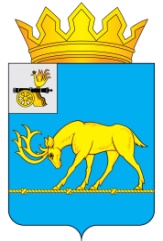 АДМИНИСТРАЦИЯ МУНИЦИПАЛЬНОГО ОБРАЗОВАНИЯ«ТЕМКИНСКИЙ РАЙОН» СМОЛЕНСКОЙ ОБЛАСТИПОСТАНОВЛЕНИЕот 30.01.2023 № 25                                                                         с. ТемкиноО  внесении             изменений    в постановление      Администрации муниципального       образования«Темкинский район»  Смоленскойобласти от 07.12.2010 года № 372        В соответствии с Федеральным законом от 21.12.1994 № 68-ФЗ «О защите населения и территорий от чрезвычайных ситуаций природного и техногенного характера», постановлением  Правительства Российской Федерации  от 30.12.2003 № 794 «О единой государственной системе предупреждения и ликвидации чрезвычайных ситуаций», примерным положением о единой дежурно-диспетчерской службе муниципального образования, одобренном протоколом заседания Правительственной комиссии по предупреждению и ликвидации чрезвычайных     ситуаций  и   обеспечению пожарной безопасности от 29.11. 2022 № 9,   в целях повышения информированности и оперативности реагирования органов управления, сил постоянной готовности, служб экстренного реагирования всех уровней на угрозу возникновения или возникновение чрезвычайных ситуаций на территории муниципального образования «Темкинский район» Смоленской области,         Администрация муниципального образования «Темкинский район» Смоленской области п о с т а н о в л я е т:1. Внести  в постановление Администрации муниципального образования «Темкинский район» Смоленской области от 07.12.2010 № 372 «О создании Единой дежурно - диспетчерской службы муниципального образования» (в редакции постановлений Администрации муниципального образования «Темкинский район»    Смоленской области  от 15.11.2016 № 397,  от 25.12.2017 № 559), следующие изменения:1.1. Положение о  Единой дежурно - диспетчерской службы муниципального образования «Темкинский район» Смоленской области изложить в новой редакции (прилагается).2         2. Разместить  настоящее постановление на официальном сайте Администрации муниципального образования «Темкинский район» Смоленской области в информационно-телекоммуникационной сети «Интернет».         3.  Контроль за исполнением настоящего постановления оставляю за собой.Глава муниципального образования «Темкинский район» Смоленской области                                             С.А. ГуляевПоложениео Единой дежурно – диспетчерской службе муниципального образования «Темкинский район» Смоленской области1. Термины, определения и сокращения 1.1. В настоящем Примерном положении о единой дежурно-диспетчерской службе муниципального образования применены следующие сокращения:АИУС РСЧС – автоматизированная информационно-управляющая система единой государственной системы предупреждения и ликвидации чрезвычайных ситуаций;АПК «Безопасный город» – аппаратно-программный комплекс «Безопасный город»; АРМ – автоматизированное рабочее место; АТС – автоматическая телефонная станция; ГЛОНАСС – глобальная навигационная спутниковая система; ГО – гражданская оборона; ГУ – Главное управление;ДДС – дежурно-диспетчерская служба;ЕДДС – единая дежурно-диспетчерская служба муниципального образования;ИС «Атлас опасностей и рисков» – информационная система «Атлас опасностей и рисков», сегмент АИУС РСЧС;ИСДМ-Рослесхоз – информационная система дистанционного мониторинга лесных пожаров Федерального агентства лесного хозяйства;КСА – комплекс средств автоматизации;КЧС и ОПБ – комиссия по предупреждению и ликвидации чрезвычайных ситуаций и обеспечению пожарной безопасности;ЛВС – локальная вычислительная сеть;МКА ЖКХ – федеральная система мониторинга и контроля устранения аварий и инцидентов на объектах жилищно-коммунального хозяйства;МП «Термические точки» – мобильное приложение «Термические точки»; МФУ – многофункциональное устройство;4МЧС России – Министерство Российской Федерации по делам гражданской обороны, чрезвычайным ситуациям и ликвидации последствий стихийных бедствий;ОДС – оперативная дежурная смена;ОИВС – орган исполнительной власти субъекта Российской Федерации; ОМСУ – орган местного самоуправления;ПОО – потенциально опасные объекты;РСЧС – единая государственная система предупреждения и ликвидации чрезвычайных ситуаций;система - 112 – система обеспечения вызова экстренных оперативных служб по единому номеру «112»;УКВ/КВ – ультракороткие волны/короткие волны; ФОИВ – федеральный орган исполнительной власти Российской Федерации; ЦУКС – Центр управления в кризисных ситуациях;ЭОС – экстренные оперативные службы;ЧС – чрезвычайная ситуация. 2. Общие положение2.1. Настоящее   положение определяет основные задачи, функции, порядок работы, состав и структуру, требования к дежурно-диспетчерскому персоналу, комплектованию и подготовке кадров, помещениям, оборудованию, финансированию единой дежурно-диспетчерской службы (далее - ЕДДС) муниципального образования.         2.2. ЕДДС муниципального образования является органом повседневного управления муниципального звена территориальной подсистемы единой государственной системы предупреждения и ликвидации чрезвычайных ситуаций (далее - РСЧС). На базе ЕДДС муниципального образования развертывается система - 112.        2.3. ЕДДС муниципального образования в пределах своих полномочий взаимодействует со всеми дежурно-диспетчерскими службами (далее - ДДС) экстренных оперативных служб и организаций (объектов) муниципального образования независимо от форм собственности по вопросам сбора, обработки и обмена информацией о чрезвычайных ситуациях природного и техногенного характера (далее - ЧС) (происшествиях) и совместных действий при угрозе возникновения или возникновении ЧС (происшествий).        2.4. Целью создания ЕДДС является повышение готовности органов местного самоуправления и служб муниципального образования к реагированию на угрозы возникновения или возникновение ЧС (происшествий), эффективности взаимодействия привлекаемых сил и средств РСЧС, в том числе экстренных оперативных служб, организаций (объектов), при их совместных действиях по предупреждению и ликвидации ЧС (происшествий), а также обеспечение исполнения полномочий органами местного самоуправления муниципальных образований по организации и осуществлению мероприятий по гражданской обороне (далее - ГО), обеспечению первичных мер пожарной безопасности 5в границах муниципальных образований, защите населения и территорий от ЧС, в том числе по обеспечению безопасности людей на водных объектах, охране их жизни и здоровья.      2.5. ЕДДС предназначена для приема и передачи сигналов оповещения ГО от вышестоящих органов управления, сигналов на изменение режимов функционирования муниципальных звеньев территориальной подсистемы РСЧС, приема сообщений о ЧС (происшествиях) от населения и организаций, оперативного  доведения   данной    информации    до   соответствующих   ДДС,  экстренных оперативных служб и организаций (объектов), координации совместных действий ДДС экстренных оперативных служб и организаций (объектов), оперативного управления силами и средствами соответствующего звена территориальной подсистемы РСЧС, оповещения руководящего состава муниципального звена и населения об угрозе возникновения или возникновении ЧС (происшествий).      2.6. ЕДДС муниципального образования создается в составе юридического лица за счет ее штатной численности. Организационная структура и численность персонала зависят от категории ЕДДС и характеристик муниципального образования, определяются нормативным правовым актом высшего должностного лица муниципального образования.      2.7. Общее руководство ЕДДС муниципального образования осуществляет Глава муниципального образования «Темкинский  район» Смоленской области, непосредственное – старший инспектор - начальник дежурной смены ЕДДС. Координацию деятельности в области ГО и защиты населения и территорий от ЧС природного и техногенного характера осуществляет – специалист по делам ГО и ЧС Администрации муниципального образования «Темкинский  район».     2.8. ЕДДС осуществляет свою деятельность во взаимодействии с центром управления в кризисных ситуациях (далее - ЦУКС) главного управления МЧС России (далее - ГУ МЧС России) по Смоленской области, подразделениями органов государственной власти, органами местного самоуправления муниципального    образования   «Темкинский район»   Смоленской    области,  с постоянно действующими органами  повседневного управления РСЧС   муниципального образования «Темкинский район» Смоленской области, организациями   обеспечивающими деятельность   защиты населения и территорий от ЧС (происшествий) .    2.9. Порядок взаимодействия регулируется в соответствии с постановлением Правительства Российской Федерации от 24.03.1997 № 334 «О Порядке сбора и обмена в Российской Федерации информацией в области защиты населения и территорий от чрезвычайных ситуаций природного и техногенного характера», постановлением Правительства Российской Федерации от 28.12.2020 № 2322 «О Порядке взаимодействия федеральных органов исполнительной власти, органов исполнительной власти субъекта Российской Федерации, органов местного самоуправления с операторами связи и редакциями средств массовой информации в целях оповещения населения о возникающих опасностях», приказом МЧС России от 26.08.2009 № 496 «Об утверждении Положения о системе и порядке информационного обмена в рамках единой государственной системы предупреждения и ликвидации чрезвычайных ситуаций» (зарегистрирован в Минюсте России 15.10.2009 № 15039), приказом МЧС России от 05.07.2021 № 429 6«Об установлении критериев информации о чрезвычайных ситуациях природного и техногенного характера» (зарегистрирован в Минюсте России 16.09.2021 № 65025), приказом МЧС России от 05.07.2021 № 430 «Об утверждении Правил обеспечения Центрами управления в кризисных ситуациях территориальных органов МЧС России координации деятельности органов повседневного управления единой государственной системы предупреждения и ликвидации   чрезвычайных   ситуаций  и    органов    управления  гражданской обороной, организации информационного взаимодействия федеральных органов исполнительной власти, органов исполнительной власти субъектов Российской Федерации, органов местного самоуправления и организаций на межрегиональном и региональном уровнях» (зарегистрирован в Минюсте России 27.09.2021 № 65150), приказом МЧС России от 11.01.2021 № 2 «Об утверждении Инструкции о сроках и формах представления информации в области защиты населения и территорий от чрезвычайных ситуаций природного и техногенного характера» (зарегистрирован в Минюсте России 15.03.2021 № 62744), законами и иными нормативными правовыми актами Смоленской области другими нормативными документами в области информационного взаимодействия, а также соглашениями и регламентами об информационном взаимодействии, подписанными в установленном порядке.    2.10. ЕДДС муниципального образования  в своей деятельности руководствуется Конституцией Российской Федерации, общепризнанными принципами и нормами международного права, международными договорами Российской Федерации, федеральными конституционными законами, федеральными законами, актами  Президента Российской Федерации и Правительства Российской Федерации, а также нормативными правовыми актами органов государственной власти Смоленской области, определяющими порядок и объем обмена информацией при взаимодействии с ДДС, в установленном порядке нормативными правовыми актами МЧС России, законодательством Смоленской области, настоящим Положением, а также соответствующими нормативными правовыми актами Администрации муниципального образования «Темкинский район» Смоленской области.3. Основные задачи ЕДДС муниципального образования     3.1.  ЕДДС муниципального образования выполняет следующие основные задачи:- прием вызовов (сообщений) о ЧС (происшествиях);- оповещение и информирование руководства ГО, муниципального звена территориальной подсистемы РСЧС, органов управления, сил и средств на территории муниципального образования, предназначенных и выделяемых (привлекаемых) для предупреждения и ликвидации ЧС (происшествий), сил и средств ГО на территории муниципального образования, населения и ДДС экстренных оперативных служб и организаций (объектов) о ЧС (происшествиях), предпринятых мерах и мероприятиях, проводимых в районе ЧС (происшествия) через местную (действующую на территории муниципального образования) систему              оповещения, оповещение населения по сигналам ГО;- организация взаимодействия в установленном порядке в целях оперативного реагирования на ЧС (происшествия) с органами управления РСЧС, администрацией 7муниципального образования, органами местного самоуправления и ДДС экстренных оперативных служб и организаций (объектов) муниципального образования;- информирование ДДС экстренных оперативных служб и организаций (объектов), сил РСЧС, привлекаемых к ликвидации ЧС (происшествия), об обстановке, принятых и рекомендуемых мерах;- регистрация и документирование всех входящих и исходящих сообщений, вызовов от населения, обобщение информации о произошедших ЧС (происшествиях) (за сутки дежурства), ходе работ по их ликвидации и представление соответствующих донесений (докладов) по подчиненности, формирование статистических отчетов по поступившим вызовам;- оповещение и информирование ЕДДС муниципальных образований в соответствии с ситуацией по планам взаимодействия при ликвидации ЧС на других объектах и территориях;- организация реагирования на вызовы (сообщения о происшествиях), поступающих через единый номер "112" и контроля результатов реагирования;- оперативное управление силами и средствами РСЧС, расположенными на территории муниципального образования, постановка и доведение до них задач по локализации и ликвидации последствий пожаров, аварий, стихийных бедствий и других ЧС (происшествий), принятие необходимых экстренных мер и решений (в пределах установленных вышестоящими органами полномочий).       - обеспечение организации информационного взаимодействия при решении задач   защиты населения и территорий от ЧС и ГО, а также при осуществлении мер информационной поддержки принятия решений   защиты населения и территорий от ЧС и ГО, с использованием информационных систем, в том числе АИУС РСЧС (через «Личный кабинет ЕДДС»);4. Основные функции ЕДДС муниципального образования4.1. На ЕДДС муниципального образования  возлагаются следующие основные функции:- прием и передача сигналов оповещения и экстренной информации;- прием, регистрация и документирование всех входящих и исходящих сообщений и вызовов;- анализ и оценка достоверности поступившей информации, доведение ее до ДДС, экстренных оперативных служб и организаций (объектов) в компетенцию которых входит реагирование на принятое сообщение;- обработка и анализ данных о ЧС (происшествии), определение ее масштаба и уточнение состава сил и средств, привлекаемых для реагирования на ЧС (происшествие), их оповещение о переводе в соответствующие режимы функционирования;- обобщение, оценка и контроль данных обстановки, принятых мер по ликвидации ЧС (происшествия), подготовка и корректировка заблаговременно разработанных и согласованных со службами муниципального образования» Темкинский район» Смоленской области вариантов управленческих решений по ликвидации ЧС (происшествии);8- самостоятельное принятие необходимых решений по защите и спасению людей (в рамках своих полномочий);- оповещение руководящего состава  муниципального образования  «Темкинский район», специалиста по делам  ГО и ЧС и руководителей организаций и предприятий (объектов) о ЧС (происшествии);- информирование   сил Темкинского муниципального звена ТП РСЧС, привлекаемых к ликвидации ЧС (происшествия), об обстановке, принятых и рекомендуемых мерах;- организация взаимодействия со специалистом по делам  ГО и ЧС и ЕДДС соседних муниципальных образований по вопросам обеспечения выполнения мероприятий ГО и защиты населения и территорий от ЧС (происшествий);- обеспечение своевременного оповещения и информирования населения о ЧС по решению Главы муниципального образования «Темкинский район» Смоленской области  (председателя КЧС и ОПБ);- представление докладов (донесений) об угрозе или возникновении ЧС (происшествий), сложившейся обстановке, возможных вариантах решений и действиях по ликвидации ЧС (происшествий) в соответствии с приказом МЧС России от 11.01.2021 № 2 «Об утверждении инструкции о сроках и формах представления информации в области защиты населения и территорий от чрезвычайных ситуаций природного и техногенного характера» (зарегистрирован в Минюсте России 15.03.2021 № 62744);- предоставление оперативной информации о произошедших ЧС (происшествиях), ходе работ по их ликвидации и представление соответствующих докладов по подчиненности, в установленном порядке;- уточнение и координация действий, привлеченных ДДС по их совместному реагированию на вызовы (сообщения о происшествиях), поступающих по всем имеющимся видам и каналам связи, в том числе по системе - 112;- контроль результатов реагирования на вызовы (сообщения о происшествиях), поступающих по всем имеющимся видам и каналам связи, в том числе по системе - 112;- фиксация в оперативном режиме информации о возникающих аварийных ситуациях на объектах жилищно-коммунального хозяйства муниципального образования и обеспечение контроля устранения аварийных ситуаций на объектах жилищно-коммунального хозяйства муниципального образования посредством МКА ЖКХ;- мониторинг, анализ, прогнозирование, оценка и контроль сложившейся обстановки на основе информации, поступающей от различных информационных систем и оконечных устройств;- информационное обеспечение КЧС и ОПБ муниципального образования «Темкинский район» Смоленской области;- накопление и обновление социально-экономических, природно-географических, демографических и других данных о муниципальном образовании, органах управления на территории муниципального образования (в том числе их ДДС), силах и средствах ГО и РСЧС на территории муниципального образования, ПОО, критически важных объектах, объекта транспортной инфраструктуры и среды обитания, возможных и планируемых мероприятиях по предупреждению и 9ликвидации ЧС (происшествий), в том числе с использованием АИУС РСЧС через «Личный кабинет ЕДДС»;- мониторинг состояния комплексной безопасности объектов социального назначения, здравоохранения и образования с круглосуточным пребыванием людей;- контроль и принятие мер по обеспечению готовности к задействованию   автоматизированной системы централизованного оповещения населения, а также обеспечение устойчивого и непрерывного функционирования системы управления и средств автоматизации;- организация профессиональной подготовки, профессиональной переподготовки и повышения квалификации дежурных диспетчеров  ЕДДС для несения оперативного дежурства на муниципальном уровне РСЧС;- осуществление информационного обмена по оперативной обстановке с органами повседневного управления РСЧС, в том числе с использованием АИУС РСЧС через «Личный кабинет ЕДДС» и АПК «Безопасный город» (при наличии);- представление в ЦУКС ГУ МЧС России отчетов о проведении превентивных мероприятиях   с полученным прогнозом возможных ЧС (происшествий) и   предупреждении о прохождении комплекса опасных и неблагоприятных метеорологических явлений;- доведение экстренных предупреждений об угрозе возникновения или о возникновении ЧС (происшествий), об опасных (неблагоприятных) метеорологических явлениях, моделях возможного развития обстановки, рекомендаций по снижению рисков до руководящего состава муниципального образования  «Темкинский район», глав муниципальных образований  сельских поселений Темкинского района Смоленской области, организаторов мероприятийс массовым пребыванием людей, туристических групп на территории муниципального образования;- участие в проведении учений и тренировок с органами управления Темкинского муниципального звена ТП РСЧС и специалистом по делам  ГО и ЧС по выполнению возложенных на них задач.5. Порядок работы ЕДДС муниципального образования5.1. Вызовы (сообщения) о ЧС (происшествиях) могут поступать в ЕДДС муниципального образования от населения по всем имеющимся видам и каналам связи, включая сообщения через единый телефонный номер "112", от сигнальных систем и систем мониторинга, от ДДС экстренных оперативных служб и организаций (объектов) муниципального образования, вышестоящих и взаимодействующих органов управления РСЧС по прямым каналам и линиям связи. Вызовы (сообщения) о ЧС (происшествиях) принимаются, регистрируются и обрабатываются дежурно-диспетчерским персоналом ЕДДС муниципального образования, а при создании системы - 112 - диспетчерами системы - 112.5.2. При классификации сложившейся ситуации как ЧС (происшествия), ЕДДС муниципального образования поручает проведение ликвидации ЧС (происшествия) соответствующим ДДС экстренных оперативных служб и организаций (объектов) и силам РСЧС, в компетенции которых находится реагирование на случившуюся ЧС (происшествие), при необходимости уточняет 10действия привлеченных ДДС экстренных оперативных служб и организаций (объектов).5.3. При классификации сложившейся ситуации как ЧС выше локального уровня, оперативный дежурный ЕДДС муниципального образования немедленно докладывает руководителю органа местного самоуправления, председателю КЧС и ОПБ муниципального образования, в ЦУКС ГУ МЧС России по Смоленской области, оценивает обстановку, уточняет состав привлекаемых сил и средств, проводит их оповещение, отдает распоряжения на необходимые действия и контролирует их выполнение. Одновременно готовятся формализованные документы о факте ЧС для последующей передачи в вышестоящие органы управления РСЧС и задействованные ДДС экстренных оперативных служб и организаций (объектов).5.4. При выявлении угрозы жизни или здоровью людей до населения доводится информация о способах защиты. Организуется необходимый обмен информацией об обстановке и действиях привлеченных сил и средств между ДДС экстренных оперативных служб и организаций (объектов), сопоставление и обобщение полученных данных, готовятся донесения и доклады вышестоящим органам управления РСЧС, обеспечивается информационная поддержка деятельности администраций всех уровней и их взаимодействие со службами, привлекаемыми для ликвидации ЧС.5.5. Ежемесячно проводится анализ функционирования ЕДДС муниципального образования (ДДС экстренных оперативных служб и организаций (объектов), который доводится до подчиненных ДДС и ежеквартально рассматривается на заседании КЧС и ОПБ соответствующего уровня.5.6. Ежемесячно проводится анализ функционирования ЕДДС муниципального образования (ДДС экстренных оперативных служб и организаций (объектов), который доводится до подчиненных ДДС и ежеквартально рассматривается на заседании КЧС и ОПБ муниципального образования.6. Режимы функционирования ЕДДС муниципального образования         6.1. ЕДДС муниципального образования функционирует в режимах: повседневной деятельности – при отсутствии угрозы возникновения ЧС; повышенной готовности – при угрозе возникновения ЧС; чрезвычайной ситуации – при возникновении и ликвидации ЧС. 6.2. В режиме повседневной деятельности ЕДДС муниципального образования осуществляет круглосуточное дежурство, находясь в готовности кэкстренному реагированию на угрозу возникновения или возникновение ЧС (происшествий). В этом режиме ЕДДС муниципального образования осуществляет: - прием от населения, организаций и ДДС информации (сообщений) об угрозе или факте возникновения ЧС (происшествия); - сбор, обработку и обмен информацией в области защиты населения и территорий от ЧС (происшествий) и обеспечения пожарной безопасности, с использованием информационных систем, в том числе АИУС РСЧС; - обобщение и анализ информации о ЧС (происшествиях) за сутки дежурства и представление соответствующих докладов в установленном порядке; 11- мероприятия по поддержанию в готовности к применению программно-технических средств ЕДДС, средств связи и технических средств оповещения муниципальной автоматизированной системы централизованного оповещения; - передачу информации об угрозе возникновения или возникновении ЧС (происшествия) по подчиненности, в первоочередном порядке председателю КЧС и ОПБ муниципального образования, специалисту по делам ГО и ЧС,   в ЦУКС ГУ МЧС России по Смоленской области.- по решению Главы муниципального образования «Темкинский район» Смоленской области (председателя КЧС и ОПБ) с пункта управления ЕДДС проводит информирование населения о ЧС; - внесение необходимых изменений в базу данных, а также в структуру и содержание оперативных документов по реагированию ЕДДС на ЧС (происшествия); - разработку, корректировку и согласование с ДДС, действующими на территории муниципального образования, соглашений и регламентов информационного взаимодействия при реагировании на ЧС (происшествия); - контроль за своевременным устранением неисправностей и аварий на системах жизнеобеспечения муниципального образования; - уточнение и корректировку действий ДДС, привлекаемых к реагированию на вызовы (сообщения о происшествиях), поступающих по всем имеющимся видам и каналам связи, в том числе по системе - 112; - контроль результатов реагирования на вызовы (сообщения о происшествиях), поступающие по всем имеющимся видам и каналам связи, в том числе по системе - 112; - направление в органы управления муниципального звена территориальной подсистемы РСЧС по принадлежности прогнозов, полученных от ЦУКСГУ МЧС России по Смоленской области, об угрозах возникновения ЧС (происшествий) и моделей развития обстановки по неблагоприятному прогнозу в пределах муниципального образования;- своевременное  внесение необходимых изменений и дополнений в паспорта территорий муниципального образования Темкинский район» Смоленской области  и личный кабинет ЕДДС в соответствии с методическими рекомендациями, разрабатываемыми МЧС России.6.3. ДДС, расположенные на территории муниципального образования, в режиме повседневной деятельности действуют в соответствии со своими инструкциями и представляют в ЕДДС муниципального образования обобщенную статистическую информацию о ЧС (происшествиях) и угрозах их возникновения за прошедшие сутки.6.4. Сообщения о ЧС (происшествиях), которые не относятся к сфере ответственности принявшей их ДДС, незамедлительно передаются соответствующей ДДС экстренной оперативной службы или организации (объекта) по предназначению. Сообщения, которые ДДС экстренных оперативных служб и организаций (объектов) идентифицируют как сообщения об угрозе возникновения или возникновении ЧС (происшествия), в первоочередном порядке передаются в ЕДДС муниципального образования, а ЕДДС муниципального образования 12незамедлительно переда т информацию в ЦУКС ГУ МЧС России по Смоленской области.          6.5. В режим повышенной готовности ЕДДС муниципального образования и привлекаемые   ДДС  экстренных оперативных служб и организаций (объектов) переводятся решением Главы муниципального образования «Темкинский район» Смоленской области при угрозе возникновения ЧС. В режиме повышенной готовности ЕДДС муниципального образования дополнительно осуществляет: - взаимодействие с руководителями соответствующих служб по вопросам подготовки сил и средств РСЧС,   ДДС экстренных оперативных служб и организаций (объектов)  к действиям в случае возникновения ЧС (происшествия); - оповещение и персональный вызов должностных лиц КЧС и ОПБ Администрации муниципального образования «Темкинский район» Смоленской области, специалиста по делам ГО и ЧС,  взаимодействующих ДДС экстренных оперативных служб и организаций (объектов) и подчиненных сил РСЧС;- передачу информации об угрозе возникновения ЧС (происшествия) по подчиненности, в первоочередном порядке председателю КЧС и ОПБ муниципального образования,  специалисту по делам ГО и ЧС,   в ЦУКС ГУ МЧС России по Смоленской области; - получение и анализ данных наблюдения и контроля за обстановкой на территории Смоленской области, а также за состоянием окружающей среды; - прогнозирование развития  возможной обстановки, подготовку предложений по действиям привлекаемых   сил и средств и их доклад по подчиненности; - корректировку алгоритмов действий ЕДДС на угрозу возникновения ЧС и планов взаимодействия с соответствующими   ДДС экстренных оперативных служб организаций, силами и средствами РСЧС, действующими на территории муниципального образования в целях предотвращения ЧС; - контроль и координацию действий   ДДС организаций, сил и средств РСЧС при принятии ими экстренных мер по предотвращению возникновения ЧС или смягчению ее последствий; - обеспечение информирования населения о ЧС; - по решению Главы муниципального образования «Темкинский район» Смоленской области (председателя КЧС и ОПБ), с пункта управления ЕДДС проводит оповещение населения о ЧС (в том числе через операторов сотовой связи); - представление докладов в органы управления в установленном порядке; - доведение информации об угрозе возникновения ЧС до глав сельских поселений Темкинского района Смоленской области (старост населенных пунктов); - направление в ЦУКС ГУ МЧС России по Смоленской области  другие органы управления, в установленном порядке, сведений о проведенных превентивных мероприятиях в соответствии с полученным прогнозом возможных ЧС или оперативным предупреждением о прохождении комплекса опасных и неблагоприятных метеорологических явлений. 6.6. В режим чрезвычайной ситуации ЕДДС, привлекаемые   ДДС организаций (объектов) и силы Темкинского муниципального звена территориальной подсистемы РСЧС переводятся решением Главы муниципального образования «Темкинский район» Смоленской области при возникновении ЧС. 13В этом режиме ЕДДС муниципального образования  дополнительно осуществляет выполнение следующих задач: - организует экстренное оповещение и направление к месту ЧС сил и средств РСЧС, привлекаемых к ликвидации ЧС, осуществляет координацию их действий по предотвращению и ликвидации ЧС, а также реагированию на происшествия после получения необходимых данных; - осуществляет сбор, обработку и представление собранной информации, проводит оценку обстановки, дополнительное привлечение к реагированию   ДДС организаций, действующих на территории муниципального образования, проводит оповещение   глав сельских поселений в соответствии со схемой оповещения; - по решению Главы муниципального образования «Темкинский район» Смоленской области (председателя КЧС и ОПБ) с пункта управления ЕДДС, а также через операторов сотовой связи проводит оповещение населения о ЧС; - осуществляет сбор, обработку, уточнение и представление оперативной информации о развитии ЧС; - осуществляет контроль проведения аварийно-восстановительных и других неотложных работ; - готовит и представляет в органы управления доклады и донесения о ЧС в установленном порядке; - ведет учет сил и средств территориальной подсистемы РСЧС, действующих на территории муниципального образования, привлекаемых к ликвидации ЧС. 6.7. При подготовке к ведению и ведении ГО ЕДДС  муниципального образования осуществляет: - получение сигналов оповещения и (или) экстренную информацию, подтверждают ее получение у вышестоящего органа управления ГО; - организацию оповещения руководящего состава ГО муниципального образования, сил ГО, дежурных служб (руководителей) социально значимых объектов и дежурных (дежурно-диспетчерских) служб организаций; - обеспечение оповещения населения, находящегося на территории муниципального образования;  -  организацию приема от организаций, расположенных на территории муниципального образования, информации по выполнению мероприятий ГО с доведением ее до органа управления ГО муниципального образования; - ведение учета сил и средств ГО, привлекаемых к выполнению мероприятий ГО. 6.8. В режимах повышенной готовности и чрезвычайной ситуации информационное взаимодействие между ДДС экстренных оперативных служб и организаций (объектов),силами РСЧС  осуществляется непосредственно через ЕДДС муниципального образования. Поступающая информация о сложившейся обстановке, принятых мерах, задействованных и требуемых дополнительных силах и средствах доводится ЕДДС муниципального образования всем взаимодействующим ДДС экстренных оперативных служб и организаций (объектов), органам управления РСЧС муниципального образования, ЦУКС ГУ МЧС России по Смоленской области.6.9. В случае, если для организации ликвидации ЧС (происшествия) организована работа КЧС и ОПБ или ОШ УКС,  либо управление ликвидацией ЧС (происшествия) передано соответствующим подразделениям МЧС России, ЕДДС14 муниципального образования в части действий по указанной ЧС (происшествия) выполняет их указания.6.10. Функционирование ЕДДС муниципального образования при подготовке к ведению и ведении ГО осуществляется в соответствии с планом приведения в готовность гражданской обороны в муниципальном образовании «Темкинский район» Смоленской области и планом гражданской обороны и защиты населения муниципального образования «Темкинский район» Смоленской области, инструкциями дежурно-диспетчерскому персоналу ЕДДС по действиям в условиях особого периода. 7. Состав и структура ЕДДС муниципального образования7.1.  ЕДДС муниципального образования включает в себя: руководство ЕДДС района , дежурно-диспетчерский персонал ЕДДС, технические средства управления, связи, оповещения и автоматизации управления.           7.2. В состав ЕДДС муниципального образования  входят:          - старший инспектор- начальник дежурной смены ЕДДС;          - дежурно-диспетчерский персонал ЕДДС предусматривающий оперативные дежурные смены из расчета несения круглосуточного дежурства.          7.3. Численный состав оперативной дежурной смены, в которую могут входить оперативный дежурный и дежурный диспетчер ЕДДС муниципального образования определяется, исходя из количества населения в муниципальном образовании, средней продолжительности обработки звонка и количества звонков в сутки. В состав оперативной дежурной смены может вводиться операторский персонал (диспетчер) системы 112.7.4.  Пункт управления ЕДДС (далее - ПУ ЕДДС) представляет собой рабочие помещения для постоянного и дежурно-диспетчерского персонала, диспетчеров системы - 112, оснащенные необходимыми техническими средствами и документацией. ПУ ЕДДС размещается в Администрации муниципального образования «Темкинский район» Смоленской области.7.5.  Конструктивные решения по установке и монтажу технических средств в помещениях ПУ ЕДДС выбираются с учетом минимизации влияния внешних воздействий на технические средства с целью достижения необходимой живучести ПУ ЕДДС в условиях ЧС, в том числе и в военное время.7.6. Электроснабжение технических средств ЕДДС должно осуществляться от единой энергетической системы России в соответствии с категорией электроснабжения не ниже первой, а для населенных пунктов с населением свыше 500 тыс. человек - первой категории особой группы.7.7.  Рекомендуемый состав технических средств управления ЕДДС:- средства связи и автоматизации управления, в том числе средства радиосвязи;- средства оповещения руководящего состава и населения;- средства регистрации (записи) входящих и исходящих переговоров, а также определения номера звонящего абонента;- оргтехника (компьютеры, принтеры, сканеры);- система видеоконференцсвязи;15- прямые каналы связи с ЦУКС ГУ МЧС России по субъекту Российской Федерации, ЕДДС соседних муниципальных образований, ДДС потенциально опасных объектов (далее - ПОО), объектами с массовым пребыванием людей;- метеостанция;- приемник ГЛОНАСС или ГЛОНАСС/GPS.7.8. Средства связи ЕДДС муниципального образования должны обеспечивать:- телефонную связь;- передачу данных;- прием и передачу команд, сигналов оповещения и данных;- прием вызовов (сообщений) через единый номер "112";- коммутацию передаваемого сообщения до соответствующих ДДС экстренных оперативных служб и организаций (объектов);- обмен речевыми сообщениями, документальной и видео информацией, а также данными с вышестоящими и взаимодействующими службами.ЕДДС муниципального образования должна иметь резервные каналы связи. Средства связи должны обеспечивать сопряжение с сетью связи общего пользования.7.9. Автоматизированная информационная система ЕДДС (далее - АИС ЕДДС) обеспечивает автоматизацию выполнения задач и функций ЕДДС. АИС ЕДДС сопрягается с региональной автоматизированной информационно-управляющей системой РСЧС и с имеющимися автоматизированными системами взаимодействующих ДДС экстренных оперативных служб и организаций (объектов), а также телекоммуникационной подсистемой системы - 112.7.10. Комплекс средств автоматизации (далее - КСА ЕДДС) предназначен для автоматизации информационно-управленческой деятельности должностных лиц ЕДДС при осуществлении ими координации совместных действий ДДС экстренных оперативных служб и организаций (объектов), имеющих силы и средства постоянной готовности к действиям по предотвращению, локализации и ликвидации ЧС (происшествий), оперативного информирования комиссии по предупреждению и ликвидации чрезвычайных ситуаций и обеспечению пожарной безопасности (далее - КЧС и ОПБ) и ДДС экстренных оперативных служб и организаций (объектов) о случившихся фактах и принятых экстренных мерах. Он включает в себя автоматизированные рабочие места (далее - АРМ) специалистов оперативной дежурной смены, административного и обслуживающего персонала, серверное ядро (при необходимости), другие программно-технические средства, объединенные в локальную вычислительную сеть.7.11. Местная система оповещения муниципального образования представляет собой организационно-техническое объединение специальных технических средств оповещения сетей вещания и каналов связи.7.12. Системой оповещения должна обеспечивать передачу:- сигналов оповещения;- речевых (текстовых) сообщений;- условных сигналов.Задействование местной системы оповещения должно осуществляться дежурно-диспетчерским персоналом с автоматизированных рабочих мест ЕДДС муниципального образования.167.13. Минимальный состав документации на ПУ ЕДДС:- нормативные правовые акты по вопросам ГО, защиты населения и территорий от ЧС природного и техногенного характера, пожарной безопасности, а также по вопросам сбора и обмена информацией о ЧС (происшествиях);- соглашения об информационном взаимодействии ЕДДС с ДДС экстренных оперативных служб и организаций (объектов) и службами жизнеобеспечения муниципального образования;- журнал учета полученной и переданной информации, полученных и переданных распоряжений и сигналов;- журнал оперативного дежурства;- инструкции по действиям дежурно-диспетчерского персонала при получении информации об угрозе возникновения или возникновении ЧС (происшествия);- инструкции о несении дежурства в повседневной деятельности, в режимах повышенной готовности и чрезвычайной ситуации;- план взаимодействия ЕДДС муниципального образования с ДДС экстренных оперативных служб и организаций (объектов) при ликвидации пожаров, ЧС (происшествий) различного характера на территории муниципального образования;- инструкции по действиям дежурно-диспетчерского персонала при получении информации по линии взаимодействующих ДДС экстренных оперативных служб и организаций (объектов);- инструкции по мерам пожарной безопасности и охране труда;- схемы и списки оповещения руководства ГО, муниципального звена территориальной подсистемы РСЧС, органов управления, сил и средств на территории муниципального образования, предназначенных и выделяемых (привлекаемых) для предупреждения и ликвидации ЧС (происшествий), сил и средств ГО на территории муниципального образования, ДДС экстренных оперативных служб и организаций (объектов) в случае ЧС (происшествия);- паспорта безопасности муниципального образования и ПОО, паспорта территории муниципального образования, сельских населенных пунктов и ПОО, паспорта состояния комплексной безопасности объектов социальной защиты населения, здравоохранения и образования, рабочие карты муниципального образования и субъекта Российской Федерации (в том числе и в электронном виде);- план проведения инструктажа перед заступлением на дежурство очередных оперативных дежурных смен;- графики несения дежурства оперативными дежурными сменами;- схемы управления и вызова;- схема местной системы оповещения;- телефонные справочники;- документация по организации профессиональной подготовки дежурно-диспетчерского персонала;- формализованные бланки отрабатываемых документов с заранее заготовленной постоянной частью текста;- суточный расчет сил и средств муниципального звена территориальной подсистемы РСЧС;17- расчет сил и средств муниципального образования, привлекаемых к ликвидации ЧС (происшествий);- инструкция по обмену информацией с территориальными органами федеральных органов исполнительной власти при угрозе возникновения и возникновении ЧС (происшествий);- ежедневный план работы оперативного дежурного ЕДДС.Состав оперативной документации может дополняться в зависимости от условий функционирования ЕДДС.8. Комплектование и подготовка кадров ЕДДСмуниципального образования 8.1. Комплектование личным составом ЕДДС муниципального образования осуществляется руководителем МКУ ТХО ОМС муниципального образования «Темкинский район» Смоленской области.  8.2. Основными формами обучения дежурно-диспетчерского персонала ЕДДС муниципального образования являются: тренировки оперативных дежурных смен, участие в учебных мероприятиях (учениях) и занятия по профессиональной подготовке.           8.3. Учебные мероприятия (тренировки и учения), проводимые с дежурно-диспетчерским персоналом ЕДДС муниципального образования, осуществляются в соответствии с планом, разработанным заблаговременно и утвержденным руководителем органа местного самоуправления с учетом тренировок, проводимых  ЦУКС ГУ МЧС России по субъекту Российской Федерации по плану утвержденному начальником ГУ МЧС России по субъекту Российской Федерации. Тренировки оперативных дежурных смен ЕДДС с оперативной дежурной сменой ЦУКС ГУ МЧС России по Смоленской области проводятся ежедневно.8.4 . Подготовка дежурно-диспетчерского персонала ЕДДС муниципального образования осуществляется:- в Учебно-методическом центре по ГО и ЧС Смоленского областного государственного бюджетного учреждения «Пожарно-спасательный центр» (далее – СОГБУ «Пожарно-спасательный центр), курсах ГО, учебных центрах, других образовательных учреждениях, имеющих соответствующие лицензии по подготовке специалистов указанного вида деятельности;- ежемесячно по 6-8 часов в ходе проведения занятий по профессиональной подготовке по специально разработанной МЧС России тематике. Тематика определяется исходя из решаемых вопросов и характерных ЧС (происшествий), а также личной подготовки специалистов;- в ходе проведения ежедневного инструктажа заступающего на оперативное дежурство дежурно-диспетчерского персонала ЕДДС;- в ходе тренировок с оперативной дежурной сменой ЕДДС муниципального образования, проводимых ЦУКС ГУ МЧС России по Смоленской области;- в ходе проведения тренировок с оперативными дежурными сменами ДДС экстренных оперативных служб и организаций (объектов) при проведении различных учений и тренировок с органами и силами РСЧС, на которые привлекаются ДДС экстренных оперативных служб и организаций (объектов)18муниципального образования. При этом каждая оперативная дежурная смена должна принять участие в учениях и тренировках не менее 2-х раз в год.8.5. В ходе подготовки дежурно-диспетчерского персонала ЕДДС особое внимание обращается на организацию приема информации об угрозе возникновения или возникновении ЧС (происшествий), своевременном оповещении органов управления и сил РСЧС, населения, а также доведения сигналов оповещения ГО.8.6. Практическая стажировка дежурно-диспетчерского персонала ЕДДС организуется на базе ЦУКС ГУ МЧС России по Смоленской области согласно графиков и планов стажировки.9. Требования к руководству и дежурно-диспетчерскому персоналу ЕДДС муниципального образования 9.1. Руководство и дежурно-диспетчерский персонал ЕДДС должны знать: - требования нормативных правовых актов в области защиты населения и территорий от ЧС и ГО; - риски возникновения ЧС (происшествий), характерные для муниципального образования; - административно-территориальное деление, численность населения, географические, климатические и природные особенности муниципального образования и субъекта Смоленской области, а также другую информацию о регионе и муниципальном образовании; - состав сил и средств постоянной готовности муниципального звена территориальной подсистемы РСЧС, их задачи, порядок их привлечения, дислокацию, назначение, тактико-технические характеристики специальной техники; - зону ответственности ЕДДС и зоны ответственности служб экстренного реагирования и взаимодействующих организаций, действующих на территории муниципального образования; - ПОО, опасные производственные объекты, объекты социального назначения, объекты с массовым пребыванием людей, находящиеся в зоне ответственности, их адреса, полное наименование и характеристики; - порядок проведения эвакуации населения из зоны ЧС, местонахождение пунктов временного размещения, их вместимость; - порядок использования различных информационно – справочных ресурсов и материалов, в том числе паспортов территорий; - назначение и тактико-технические характеристики автоматизированной системы ЕДДС, порядок выполнения возложенных на нее задач, порядок эксплуатации средств связи и другого оборудования, обеспечивающего функционирование ЕДДС; - функциональные обязанности и должностные инструкции; - алгоритмы действий персонала ЕДДС в различных режимах функционирования; - документы, определяющие действия персонала ЕДДС по сигналам управления и оповещения; - правила и порядок ведения делопроизводства. 199.2. Старший инспектор - начальник дежурной смены  ЕДДС муниципального образования должен знать:-  федеральные законы, постановления, распоряжения, приказы вышестоящих органов и другие руководящие, нормативно-технические и методические документы, определяющие функционирование ЕДДС, системы - 112.9.3. Старший инспектор -  начальник дежурной смены  ЕДДС муниципального образования должен уметь:   - организовывать выполнение и обеспечивать контроль выполнения поставленных перед ЕДДС задач;    - разрабатывать нормативно-методическую базу развития и обеспечения функционирования ЕДДС, в том числе соглашения и регламенты информационного взаимодействия с ДДС, действующими на территории  муниципального образования и службами жизнеобеспечения муниципального образования;        - организовывать оперативно-техническую работу, дополнительное профессиональное образование персонала ЕДДС;        - организовывать проведение занятий, тренировок и учений;         - разрабатывать предложения по дальнейшему совершенствованию, развитию и повышению технической оснащенности ЕДДС;        - уметь использовать в работе информационные системы;       - обеспечивать поддержание в постоянной готовности к выполнению задач средств связи, ЭВТ установленной в помещении ЕДДС;       - вести учет неисправностей оборудования и средств связи, своевременно организовывать их ремонт;      - организовывать техническое оснащение ЕДДС средствами ЭВТ и  связи, программными продуктами, необходимыми  для функционирования ЕДДС;      - осуществлять своевременное обновление и корректировку паспортов ЕДДС на серверах ведомственной сети МЧС Росси;      - осуществлять  наполнение и внесение  необходимой информации  в «Личный кабинет ЕДДС»;      -  осуществлять  организацию и контроль работы по сбору, обработке и своевременному внесению необходимой информации в паспорта территорий и в «Личный кабинет ЕДДС»;     -  осуществлять подготовку информационных баз данных их подготовку и наполнение оперативной и обзорной информацией, использовать на практике расчетные программы и проводить обучение дежурно-диспетчерского персонала ЕДДС по применению данных программных продуктов.9.4. Требования к старшему инспектору -  начальнику дежурной смены  ЕДДС муниципального образования;- среднее (полное) общее образование или профессиональное (техническое) образование, стаж работы по направлению деятельности  не менее 1 года; - специальная подготовка по установленной программе по направлению деятельности;- знание нормативных документов, определяющих функционирование ЕДДС муниципального образования;- умение пользоваться техническими средствами, установленными в зале ОДС ЕДДС; 20- знание нормативных документов в области защиты населения и территорий; - знание правил эксплуатации технических средств оповещения муниципальной автоматизированной системы централизованного оповещения, а также структуры, способов и порядка оповещения населения муниципального образования; 9.5. Дежурный диспетчер  ЕДДС муниципального образования  должен знать:- функциональные обязанности и порядок работы оперативного дежурного, диспетчера системы - 112;- руководящие документы, регламентирующие работу оперативного дежурного, диспетчера системы - 112;- структуру и технологию функционирования ЕДДС;- нормативные документы, регламентирующие деятельность ЕДДС;- документы, определяющие деятельность оперативного дежурного ЕДДС по сигналам ГО и другим сигналам;- правила ведения документации;- состав и структуру функциональных и территориальной подсистем РСЧС субъекта Российской Федерации и муниципального образования, основные вопросы взаимодействия, сферу деятельности и ответственности, входящих в территориальную подсистему РСЧС организаций;- состав сил и средств постоянной готовности функциональных и территориальных подсистем РСЧС муниципального образования, их задачи, порядок их привлечения к ликвидации последствий ЧС (происшествий) и организации взаимодействия;- схему организации связи дежурно-диспетчерских служб функциональных и территориальных подсистем РСЧС субъекта Российской Федерации;- организацию работы и алгоритм действий дежурной смены системы - 112 муниципального образования в различных режимах функционирования;- состав и функционирование комплекса средств автоматизации и специального программного обеспечения системы - 112;- состав, возможности, порядок функционирования комплекса средств связи, оповещения, средств автоматизации;- зоны территориальной ответственности служб экстренного реагирования, действующих на территории муниципального образования;- паспорта территории муниципального образования, объектов экономики;- административно-территориальное деление, численность населения, географические, климатические и природные особенности муниципального образования и субъекта Смоленской области, а также другую информацию о регионе.9.6. Дежурный диспетчер  ЕДДС муниципального образования  должен уметь:- осуществлять постоянный сбор и обработку оперативной информации о фактах или угрозе возникновения ЧС (происшествий) и контроль проведения работ по ликвидации ЧС (происшествий); - проводить анализ и оценку достоверности поступающей информации; - качественно и оперативно осуществлять подготовку   организационных и планирующих документов; 21- применять в своей работе данные прогнозов развития обстановки; - обеспечивать оперативное руководство и координацию деятельности органов управления и сил ГО и муниципального звена территориальной подсистемы РСЧС; - осуществлять мониторинг средств массовой информации в сети интернет; - использовать все функции телекоммуникационного оборудования и оргтехники - на АРМ, в том числе установленного комплекта видеоконференцсвязи; применять данные информационных систем и расчетных задач; - работать на персональном компьютере на уровне уверенного пользователя (знание программ офисного пакета, умение пользоваться электронной почтой, интернет и информационно - справочными ресурсами);- уметь пользоваться программными средствами, информационными системами, используемыми в деятельности ЕДДС (в том числе системой - 112, АПК «Безопасный город», АИУС РСЧС (ИС «Атлас опасностей и рисков»), МКА ЖКХ, ИСДМ-Рослесхоз и др.); - безошибочно набирать на клавиатуре текст ; - четко говорить по радиостанции и телефону одновременно с работой за компьютером; - своевременно формировать установленный комплект документов по вводной (в рамках мероприятий оперативной подготовки) или ЧС (происшествию); - в соответствии с установленными временными нормативами осуществлять подготовку оперативных расчетов, докладов, требуемых отчетных документов, а также информирование руководства муниципального образования о ЧС, руководителей сил и средств, участвующих в ликвидации ЧС; - запускать аппаратуру информирования и оповещения населения; - использовать различные информационно – справочные ресурсы и материалы, в том числе паспорта территорий, необходимые для подготовки оперативных расчетов, докладов, требуемых отчетных документов;- пользоваться всеми функциями телекоммуникационного оборудования на автоматизированном рабочем месте;- обрабатывать входящую информацию в соответствии с принятыми в системе - 112 стандартами, правилами и процедурами;- организовывать сбор и обработку оперативной информации о фактах или угрозе возникновения ЧС (происшествий) и ходе проведения их ликвидации;- обеспечивать ведение необходимой документации системы - 112;      - вносить изменения и корректировать  паспорта ЕДДС на серверах ведомственной сети МЧС Росси;      -  своевременно наполнять необходимой информацией   «Личный кабинет ЕДДС»;- сохранять конфиденциальную информацию, полученную в процессе выполнения своих обязанностей.9.7. Дежурному диспетчеру  ЕДДС муниципального образования запрещено:- вести телефонные переговоры, не связанные с несением оперативного дежурства; 22- предоставлять какую-либо информацию средствам массовой информации и посторонним лицам без указания руководства муниципального образования; - допускать в помещения ЕДДС посторонних лиц; - отлучаться с места несения оперативного дежурства без разрешения; - выполнять задачи, не предусмотренные должностными обязанностями и инструкциями и использовать оборудование и технические средства не по назначению. 9.8. Требования к дежурному диспетчеру  ЕДДС муниципального образования;- среднее (полное) общее образование или профессиональное (техническое) образование,  без предъявления  требований к стажу  работы;- специальная подготовка по установленной программе по направлению деятельности;- знание нормативных документов, определяющих функционирование ЕДДС муниципального образования;- умение пользоваться техническими средствами, установленными в зале ОДС ЕДДС; - знание нормативных документов в области защиты населения и территорий; - знание правил эксплуатации технических средств оповещения муниципальной автоматизированной системы централизованного оповещения, а также структуры, способов и порядка оповещения населения муниципального образования; 10. Требования к помещениям ЕДДС муниципального образованияРасчет потребностей в площадях помещений ЕДДС муниципального образования производится на базе требований действующих санитарных правил инорм (СанПиН) и на основе значений количества специалистов оперативной дежурной смены, численный состав которых определяется в зависимости от местных условий, наличия потенциально опасных объектов и рисков возникновения ЧС (происшествий), а также исходя из количества населения в муниципальном образовании, средней продолжительности обработки звонка и количества звонков в сутки.11. Требования к оборудованию ЕДДС муниципального образования11.1. Требования к оборудованию ЕДДС разработаны с учетом необходимости выполнения задач ЕДДС в круглосуточном режиме в соответствии с Концепцией создания системы обеспечения вызова экстренных оперативных служб через единый номер "112" на базе единых дежурно-диспетчерских служб муниципальных образований, одобренной распоряжением Правительства Российской Федерации от 25 августа 2008 г. № 1240-р.11.2. В состав оборудования должны входить, как минимум:- АРМ специалистов оперативной дежурной смены;- АРМ руководства и обслуживающего персонала;- активное оборудование локальной вычислительной сети;- структурированная кабельная сеть;- серверное оборудование;23- специализированные средства хранения данных;- комплект оргтехники;- средства связи;- АРМ управления местной системой оповещения;- средства видеоотображения коллективного пользования и системы видеоконференцсвязи;- специально оборудованный металлический сейф для хранения пакетов на изменение режимов функционирования;- метеостанция;- прибор радиационного контроля;- источники гарантированного электропитания.11.3. В состав оборудования может входить центр обработки данных в составе серверного оборудования и системы хранения данных, объединенных выделенной высокоскоростной вычислительной сетью. Выбор серверов производится на основании результатов анализа требуемой производительности оборудования для приложений или сервисов, планируемых для работы на этих серверах. Серверная платформа должна иметь подтвержденный производителем план существования и развития не менее чем на 5 лет с момента поставки, а также быть совместимой с другими элементами ЕДДС. В части решений серверного ядра оптимальным предполагается применение решений на базе отказоустойчивого серверного кластера и резервированного хранилища данных, объединенных в резервированную высокоскоростную вычислительную сеть с организацией гарантированного электропитания.12. Финансирование ЕДДС муниципального образования12.1. Финансирование создания и деятельности ЕДДС муниципального образования может осуществляться из:- средств бюджета муниципального образования;- иных источников в соответствии с законодательством Российской Федерации.12.2. ЕДДС пользуется закрепленным за ним имуществом, в установленном законом порядке.12.3. Уровень заработной платы сотрудников ЕДДС должен быть не ниже минимального размера оплаты труда.13. Требования к защите информацииВ ЕДДС должны выполняться требования по обеспечению защиты информации, предъявляемые к автоматизированным системам управления, государственным информационным системам и защите персональных данных в соответствии с Федеральным законом от 27.07.2006 № 149-ФЗ «Об информации, информационных технологиях и о защите информации» и приказом Федеральной службы по техническому и экспортному контролю от 11.02.2013 № 17 «Об утверждении требований о защите информации, не составляющей государственную тайну, содержащейся в государственных информационных системах» (зарегистрирован в Минюсте России 31.05.2013 № 28608).Отп. 1 экз. – в делоИсп. Барановская Г.А. тел. 2-14-8930.01.2023  Визы:              Муравьев А.М.              Пересыпкина Е.Г.Разослать:               Прокуратура,               райсовет,               ЕДДСУТВЕРЖДЕНО постановлением Администрации муниципального образования «Темкинский район» Смоленской области от 07.12. 2010 № 372 ( в редакции постановлений Администрации муниципального образования «Темкинский район» Смоленской области от 15.11.2016 № 397, от 25.12. 2017 № 559)от30.01.2023   № 25